近鉄長野線（喜志・富田林間）高架化完成６月10日（土曜日）、下り線（河内長野方面）を高架化します。　大阪府、富田林市及び近畿日本鉄道株式会社では、平成28年度より近鉄長野線（喜志・富田林間）高架化工事を進めております。　このたび、下り線（河内長野方面）の高架化が完成し、令和5年６月10日（土曜日）の始発より、列車運行を高架上へ切り替えますのでお知らせします。今回の工事をもちまして、当区間の鉄道高架化が完成します。引き続き、事業完了に向けた仮設線路の撤去工事等を進めてまいります。１　切替日時令和5年６月10日（土曜日）始発より（悪天候等の場合は、切替を見合わせる場合があります。）２　切替区間近鉄長野線　喜志駅から富田林駅の間　延長約０．９km３　事業概要○目的：鉄道高架化に伴う踏切道の除却により、交差する府道美原太子線や市道桜井1号線等の踏切渋滞の緩和や踏切事故の防止を図る。○事業主体：大阪府・富田林市・近畿日本鉄道株式会社○施工者：近畿日本鉄道株式会社○事業延長：約０．９km○廃止踏切数：2箇所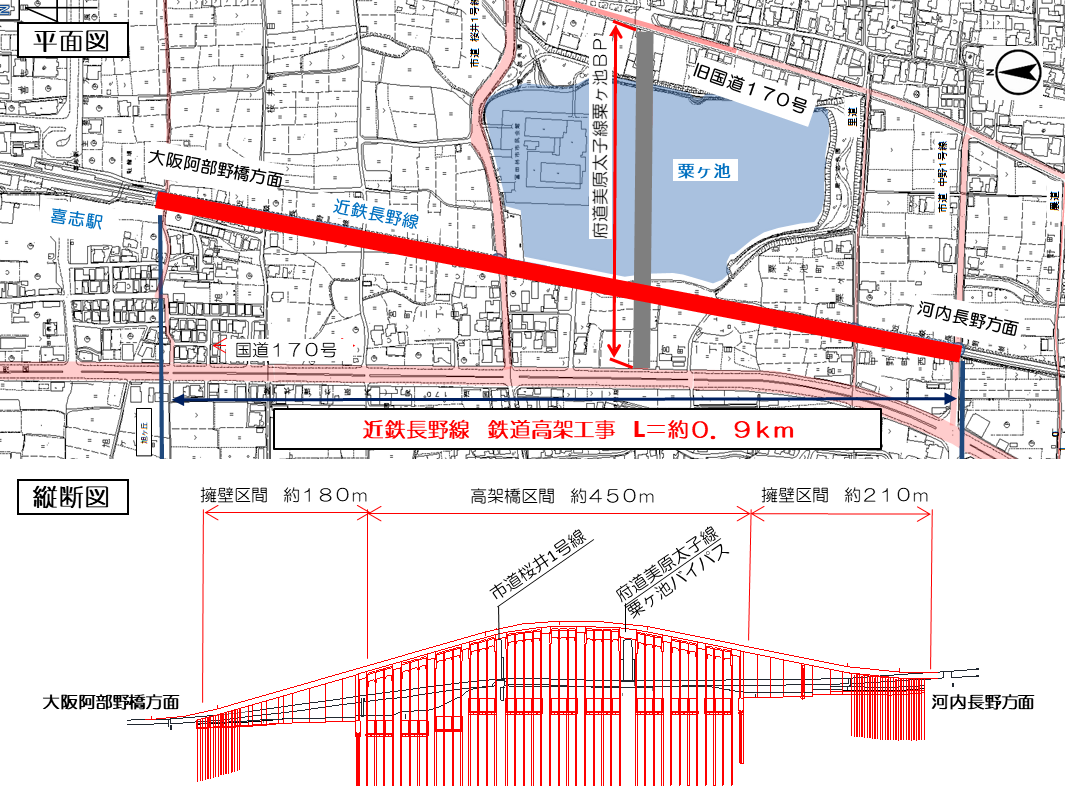 